Viernes03de SeptiembrePreescolarInglés (Ciclo I)Señalizaciones en el parqueAprendizaje esperado: Explora indicaciones que se dan por medio de diferentes señalizaciones.Énfasis: Identifica las indicaciones y pasos a seguir que se dan por medio de carteles, anuncios y videos.¿Qué vamos a aprender? Identificarás las indicaciones y pasos a seguir que se dan por medio de carteles, anuncios y videos.¿Qué hacemos?Welcome to this new school year. / Bienvenidos a este nuevo ciclo escolar.Can you remember some of the signs that we can see in the streets, parks, or other public places? / ¿Puedes recordar algunas señalizaciones que se observan en las calles, en los parques o en otros lugares públicos?The stop sign, or the one that indicates there’s a school nearby. / La señalización de alto y la que nos dice que hay una escuela cerca.Because today you are going to identify some of those signs using drawings / Porque hoy vas a identificar algunos de ellos por medio de dibujos.It is important to know what they mean and of course, respect them. / Es importante saber qué significan y por supuesto, respetarlos.This session begins with a story about a normal day in Laura's life. / Esta sesión comienza con un cuento sobre un día normal en la vida de Laura.Look at the signs that appear in the following story. / Observa los señalamientos que aparecen en la siguiente historia.This story is called “Signs in a park”. / Esta historia se llama “Señalizaciones en un parque”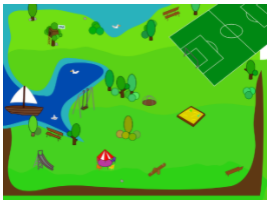 Katy is at school waiting for her mom to arrive. / Katy está en la escuela esperando a que llegue su mamá.Now her mom arrives at the school. / Ahora su mamá llega a la escuela.Katy is happy and goes with her mom. / Katy está feliz y va con su mamá.  When they are about to cross the street, Katy looks at the sign on the floor and asks to her mom: / Cuando están a punto de cruzar la calle Katy observa la señalización que está en el piso y le pregunta a su mamá:“Mom, what is it?” / ¿Mamá, qué es eso?It’s a sign. Signs share information. / Es una señalización. Las señalizaciones nos comparten información.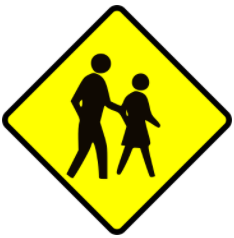 And this is a sign that tells us that this is a pedestrian crossing. / Y esta es una señalización que significa: cruce peatonal.Some minutes later ... / Algunos minutos después...Katy: “Mom, I would like to go to the park” Can we go for a while? / Katy: “Mamá me gustaría ir al parque, ¿podemos ir un rato?”Mom: “That would be great!” / Mamá: “Eso estaría muy bien”.At the park... / En el parque…Katy is playing in the grass and sees another two signs. / Katy está jugando en el pasto y observa otras dos señalizaciones.Katy: Mom, there are two more signs here. What do they mean? / Mamá hay otras dos señalizaciones aquí. ¿Qué significan?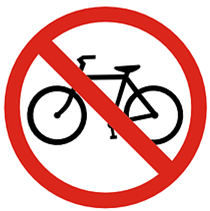 Mom:  This one means: “No bicycles allowed in this area”. / Mamá: Esto significa: “No se permiten las bicicletas en esta área”.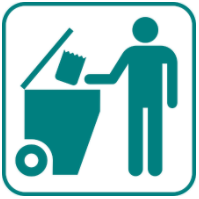 And this one says “garbage” and it means you can throw the garbage here. / Y esta dice “basura” y quiere decir que aquí puedes tirar la basura”Thanks mom. / Gracias, mamá.As Always, Katy enjoys walking with her mum after school because she learns a lot of things. / Como siempre, Katy disfruta mucho caminar con su mamá después de la escuela porque aprende muchas cosas.Could you identify what signs Katy and her mum found on their way home? / ¿Pudiste identificar qué señalamientos encontraron Katy y su mamá en su camino a casa?The pedestrian’s one and the one that says that bikes are not allowed in that area. / El de los peatones y el que dice que las bicicletas no están permitidas en esa área.Here are some frames, each one belongs to a different sign. / A continuación están algunos marcos, cada uno pertenece a un señalamiento distinto.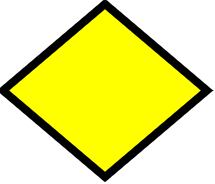 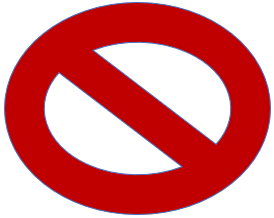 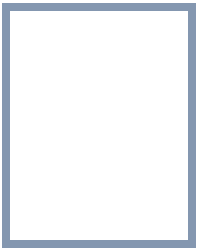 Con la ayuda de tu mamá o papá realiza la siguiente actividad:Can you place the sign in the correct frame? / ¿Puedes colocar el señalamiento en el marco correcto?Now that you have placed the image that corresponds to each sign, identify the color of each one. / Ahora que ya has colocado la imagen que le corresponde a cada señalización, identifica el color de cada una.How should you do it? / ¿Cómo debes hacerlo?Below are various colors. Check out some colors. / A continuación hay varios colores. Revisa algunos colores.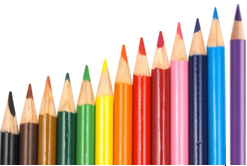 Fuente: https://www.quo.es/ser-humano/a55546/se-acaban-los-lapices-de-colores/https://www.faber-castell.com.co/products/L%C3%A1pizdecolorPolychromos138violeta/110138What color is it? / ¿Que color es?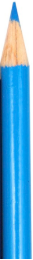 It is blue. / Es azul.What color is it? / ¿Qué color es?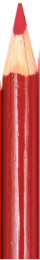 It is red / Es rojo.What color is it? / ¿Qué color es?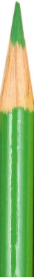 It is green / Es verde.What color is it? / ¿Qué color es?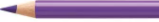 It is purple / Es purpura o morado.What color is it? / ¿Qué color es?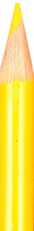 It is yellow / Es amarilloNow that you know the colors, take the color that corresponds to each sign. / Ahora que ya conoces los colores, toma el color que corresponda a cada señalización.What is the color of the sign “Pedestrian crossing”? / ¿Cuál es el color para la señalización de: cruce peatonal?It is yellow. / Es de color amarillo. What is the color of the sign: “No bicycles?” / ¿Cuál es el color para la señalización de: “no se permiten bicicletas”?It's red. / Es color rojo.What is the color of the sign: “garbage”? / ¿Cuál es el color para la señalización de: “Aquí puedes tirar la basura”?It's blue. / Es de color azul.You have already identified three signs and their color. / Ya identificaste tres señalizaciones y su color.You have the three signs that you already know. Find out how they are written. / Tienes los tres señalamientos que ya conoces, descubre cómo se escriben.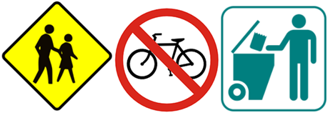 Garbage.Pedestrian crossing.No bicycles.Find out which name belongs to each image. / Descubre cuál nombre pertenece a cada imagen.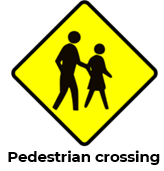 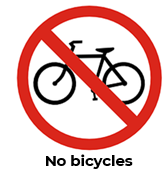 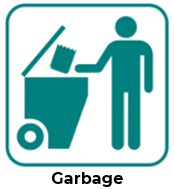 Excellent. Now you know how to write each sign. / Excelente. Ahora ya sabes cómo se escribe cada señalización.Do you know what a pattern is? / ¿Sabes lo que es un patrón?A pattern is a way to arrange objects, numbers, words anything, it always follows the same order. For example, / Un patrón es una manera de acomodar objetos, números, palabras cualquier cosa, siempre siguiendo el mismo orden, por ejemplo:Look at these colors: red, blue, red. The pattern shows us that after a red pencil a blue one follows, then   the red one follows again. / Mira los colores: rojo, azul, rojo. El patrón nos muestra que después de un lápiz rojo va uno azul y después, uno rojo otra vez.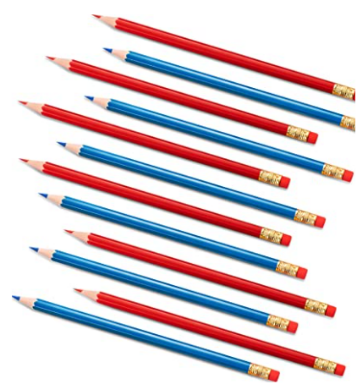 Fuente: https://www.amazon.com.mx/L%C3%A1pices-colores-borrables-unidades-sacapuntas/dp/B0823XBWMSJuega muy divertido que puedes intentar con tu mamá o papá, pon mucha atención.You have the three signs that you just met / Tienes las tres señalizaciones que acabas de conocer.Ask your companion to tell you the name of the sign and you must mention and point to the correct drawing. / Pídele a tu acompañante que te diga el nombre de la señalización y tú debes mencionar y señalar el dibujo correcto.Para concluir con esta sesión, recuerda lo que aprendiste, ¿Cuáles son las señalizaciones que aprendiste hoy?Garbage / Basura.Pedestrian crossing / Cruce peatonal.No bicycles / No se permiten bicicletas.Can you tell a yellow sign / ¿Puedes decir una señalización amarilla?The pedestrian crossing sign is yellow. / La señalización de cruce peatonal es amarilla.Si te es posible consulta otros libros y comenta el tema de hoy con tu familia. Si tienes dudas o necesitas ayuda para realizar las actividades propuestas o alguna sugerencia y quieren compartirlas con nosotros pueden enviarlas al correo aprende_en_casa@nube.sep.gob.mxSi quieres practicar más puedes visitar la página: http://proni.sep.gob.mx/¡Buen trabajo!Gracias por tu esfuerzo.Para saber más:Lecturashttps://www.conaliteg.sep.gob.mx/